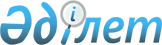 О внесении изменения в решение Жылыойского районного маслихата от 25 сентября 2019 года № 38-3 "Об утверждении Правил и размера оказания социальной поддержки по оплате коммунальных услуг и приобретению топлива специалистам государственных организаций здравоохранения, социального обеспечения, образования, культуры, спорта и ветеринарии, проживающим и работающим в сельских населенных пунктах Жылыойского района"Решение Жылыойского районного маслихата Атырауской области от 7 февраля 2020 года № 43-2. Зарегистрировано Департаментом юстиции Атырауской области 20 февраля 2020 года № 4594
      В соответствии со статьей 6 Закона Республики Казахстан от 23 января 2001 года "О местном государственном управлении и самоуправлении в Республике Казахстан", статьей 26 Закона Республики Казахстан от 6 апреля 2016 года "О правовых актах" Жылыойский районный маслихат РЕШИЛ:
      1. Внести в решение Жылыойского районного маслихата от 25 сентября 2019 года № 38-3 "Об утверждении Правил и размера оказания социальной поддержки по оплате коммунальных услуг и приобретению топлива специалистам государственных организаций здравоохранения, социального обеспечения, образования, культуры, спорта и ветеринарии, проживающим и работающим в сельских населенных пунктах Жылыойского района" (зарегистрированное в реестре государственной регистрации нормативных правовых актов за № 4506, опубликованное 17 октября 2019 года в эталонном контрольном банке нормативных правовых актов Республики Казахстан) следующее изменение:
      в правилах и размере оказания социальной поддержки по оплате коммунальных услуг и приобретению топлива специалистам государственных организаций здравоохранения, социального обеспечения, образования, культуры, спорта и ветеринарии, проживающим и работающим в сельских населенных пунктах Жылыойского района, утвержденных указанным решением:
      исключить подпункт 2) пункта 5.
      2. Контроль за исполнением данного решения возложить на постоянную комиссию (Х. Жамалов) районного маслихата по вопросам социальной защиты населения, здравоохранения, образования, культуры, гендерной политики и по делам молодежи.
      3. Настоящее решение вступает в силу со дня государственной регистрации в органах юстиции и вводится в действие по истечении десяти календарных дней после дня его первого официального опубликования.
					© 2012. РГП на ПХВ «Институт законодательства и правовой информации Республики Казахстан» Министерства юстиции Республики Казахстан
				
      Председатель сессии

С. Мамбетова

      Секретарь маслихата

М. Кенганов
